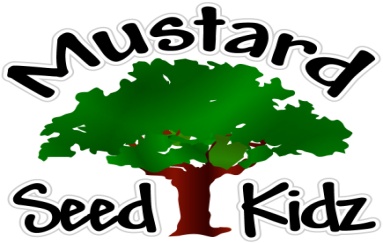 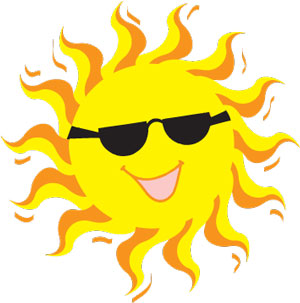 August 13th-17th BreakfastMondayTuesdayTuesdayWednesdayThursdayFridayBreakfastCheeriosFruit CocktailMilkRice CrispyPeachesmilkRice CrispyPeachesmilkApple Cinnamon MuffinBanana slicesMilkCereal BarApple sauceMilkCorn FlakesPineappleMilkLunchBeeef ravioliCornPearsMilkBeeef ravioliCornPearsMilkHot Dog on a bunMixed VegetablesFruit CocktailMilkChicken $ RiceWith broccoliPeachesMilkBaked Zitiw/whole wheat pastaCaesar SaladMandarin Oranges MilkTurkey and Cheese on a bun PicklesApple SauceMilkSnackTortilla Chips SalsaChex MixCranberriesChex MixCranberriesWheat Thins    Cheese PretzelsCheese DipOatmeal BarApple Juice